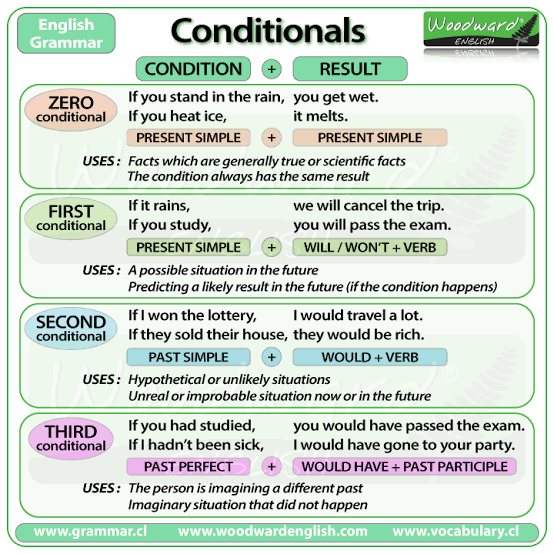 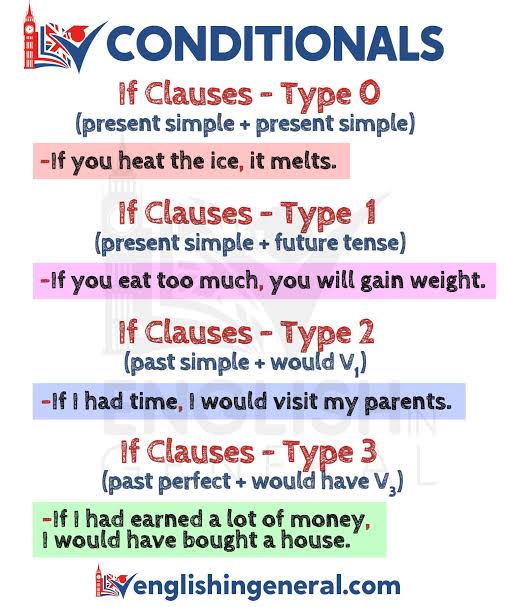 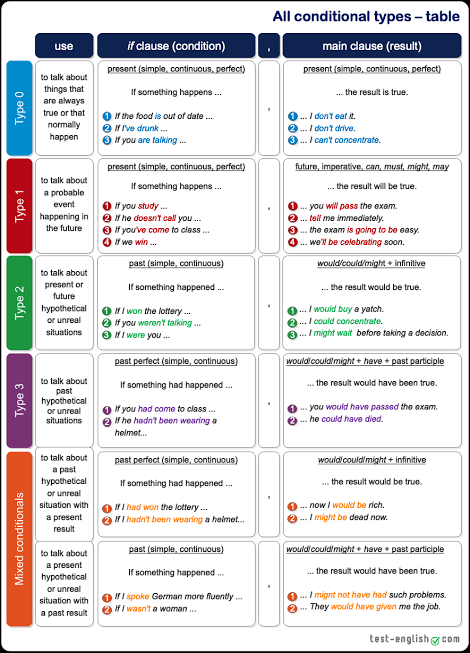 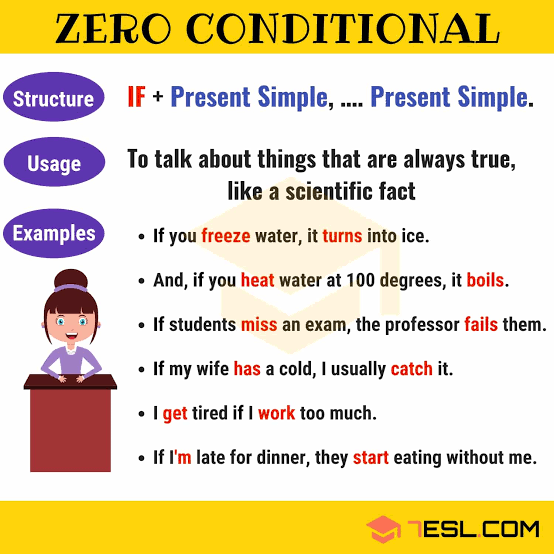 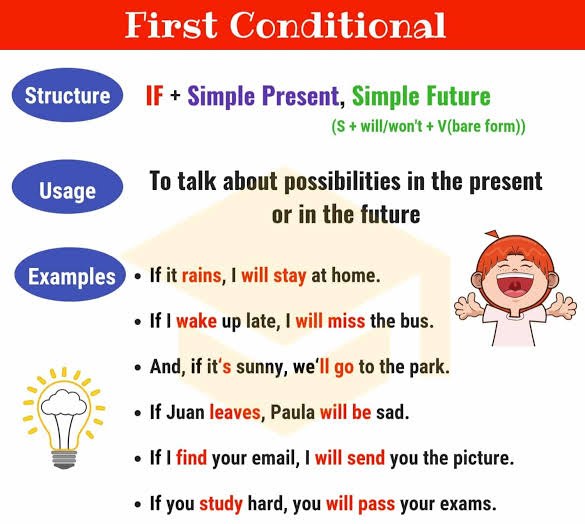 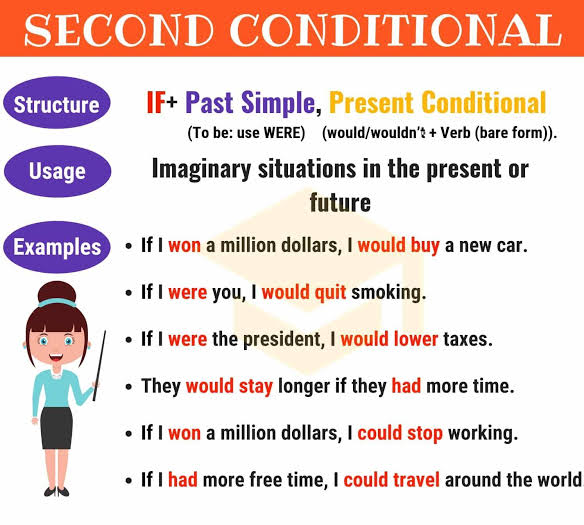 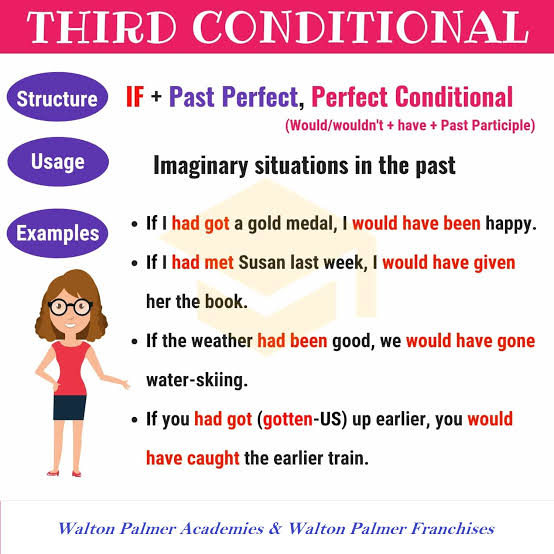 1ST CONDITIONAL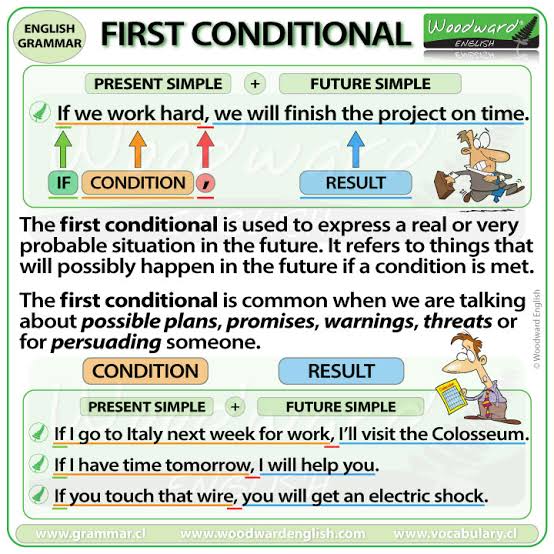 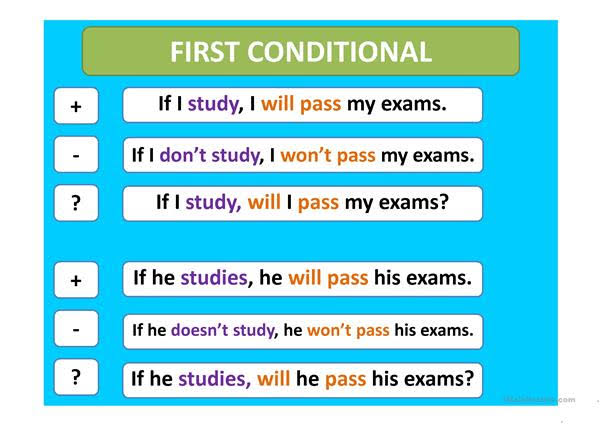 Homework: Answer the following exercises about zero and 1st conditional. 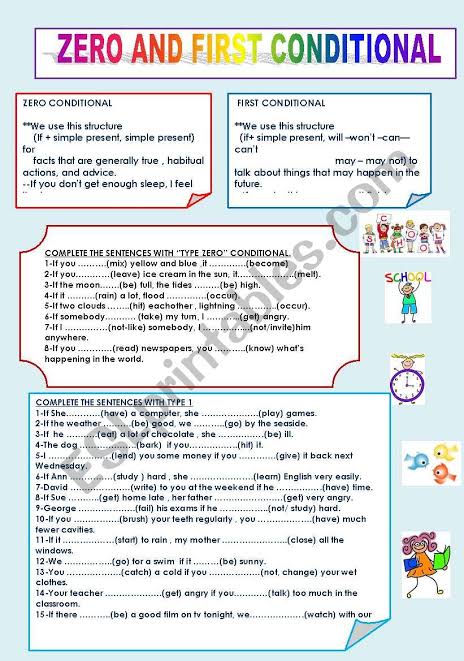 Homework: Answer the following exercises about 1st conditional. 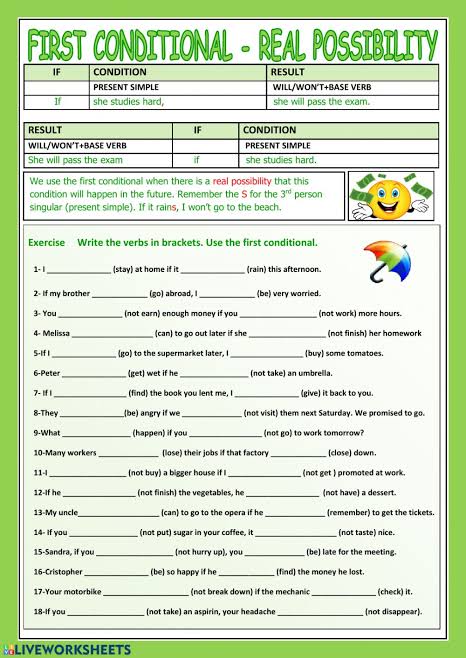 